REPUBLIKA SLOVENIJA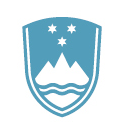 Ministrstvo za obramboVojkova cesta 55, 1000 Ljubljana		T: 01 471 22 11		F: 01 471 29 78 		E: glavna.pisarna@mors.si		www.mors.siŠtevilka: 	430-411/2022-2Datum: 	02. 11. 2022 Vabimo vas, da nam na podlagi Navodila o postopkih oddaje javnih naročil nižje vrednosti v Ministrstvu za obrambo (MO št. 0070-26/2020-9, z dne 04.01.2021) posredujete ponudbo za izvedbo javnega naročila po postopku nižje vrednosti.Ponudnik mora, do objavljenega roka za oddajo ponudb, spremljati in upoštevati vse naročnikove dodatne objave v zvezi s predmetnim javnim naročilom, na isti spletni strani, kot je objavljeno povabilo javnega naročila!OZNAKA IN PREDMET JAVNEGA NAROČILAOznaka javnega naročila: MORS 365/2022-JNNVPredmet javnega naročila je Vzdrževanje licenc VMware.Ponudnik odda ponudbo za celotno javno naročilo.Opis predmeta javnega naročila s tehničnimi zahtevami  je razviden v 8., 8.1 in 8.2 točki povabila k oddaji ponudbe.ROK IN NAČIN ODDAJE PONUDBPonudnik odda elektronsko ponudbo, ki mora biti izdelana v slovenskem jeziku na e-naslov: glavna.pisarna@mors.si najkasneje do datuma objavljenega na Portalu GOV.SI, pri čemer v zadevo navede: »PONUDBA - MORS 365/2022 – JNNV, Vzdrževanje licenc VMware«Ponudbena dokumentacija naj bo skenirana in pravilno označena.Ponudba, skupaj s ponudbeno dokumentacijo, mora veljati 90 dni od datuma določenega za oddajo ponudbe, kar ponudnik potrdi z oddajo ponudbe.Če bo ponudba predložena po poteku datuma in ure, navedene v povabilu k oddaji ponudbe, se šteje, da je vložena prepozno. V kolikor zaradi objektivnih okoliščin v roku veljavnosti ponudbe ne pride do podpisa pogodbe, lahko naročnik zahteva od ponudnikov podaljšanje roka za veljavnost ponudbe, vendar ne več kot za 60 dni. Zahteve in odgovori v zvezi s podaljšanjem ponudb morajo biti v pisni obliki.PODATKI O UDELEŽBI FIZIČNIH IN PRAVNIH OSEB V LASTNIŠTVU PONUDNIKASkladno s šestim odstavkom 14. člena Zakona o integriteti in preprečevanju korupcije (Uradni list RS št. 45/10 s spremembami in dopolnitvami) se ponudnik zavezuje, da bo naročniku, na njegov poziv in na predloženem obrazcu, pred sklenitvijo pogodbe v vrednosti nad 10.000 EUR brez DDV, zaradi zagotovitve transparentnosti posla in preprečitvi korupcijskih tveganj, posredoval izjavo oz. podatke o udeležbi fizičnih in pravnih oseb v lastništvu ponudnika, vključno z udeležbo tihih družbenikov, ter o gospodarskih subjektih, za katere se glede na določbe zakona, ki ureja gospodarske družbe, šteje, da so povezane družbe z ponudnikom. Če ponudnik predloži lažno izjavo oz. da neresnične podatke o navedenih dejstvih, ima to za posledico ničnost pogodbe. VSEBNOST PONUDBEPonudbena dokumentacija mora vsebovati: Obrazec »PREDRAČUN ENOSTAVNI«.Prilogo P - izpolnjeno, podpisano in žigosano prilogo »Osnovni podatki o ponudniku«,Prilogo OP - Izjava o omejitvah poslovanja, Podpisan in žigosan vzorec pogodbe,morebiti druge zahtevane priloge v skladu s poglavjem V. Tehnične specifikacije.LOKACIJA IZVEDBE IN ČAS VZDRŽEVANJAIzbrani ponudnik (izvajalec) bo vzdrževanje izvajal na lokaciji: MORS, SIK, Vojkova cesta 55, 1000 Ljubljana 3 leta od obojestranskega podpisa pogodbe.CENA IN NAČIN PLAČILAPonudnik izpolni Prilogo »Predračun enostavni«, v Wordu z vsemi zahtevanimi podatki; zajeti morajo biti popolnoma vsi stroški in popusti, naročnik naknadno ne bo priznaval nikakršnih stroškov.Ponudnik mora navesti ponudbene cene na naslednji način:cena na enoto mere mora biti izražena v EUR, vsaj na 2 decimalni mesti;če cena ne bo zapisana z decimalnimi mesti, bo naročnik na prvih dveh decimalnih mestih upošteval vrednost »nič«;zajeti morajo biti vsi stroški in popusti; naročnik naknadno ne bo priznaval nikakršnih stroškov; ne sme spreminjati vsebine predračuna;izračunana mora biti na rok plačila 30. dan od uradnega prejema računa na naslovu naročnika, z upoštevanjem, da rok plačila začne teči naslednji dan po prejemu listine pri naročniku in mora biti veljavna za čas veljavnosti ponudbe in pogodbe.Naročnik se zaveže e-račun plačati 30. dan, pri čemer začne rok plačila teči naslednji dan po uradnem prejemu listine (e-računa), ki je podlaga za izplačilo, na naročnikovem naslovu. Račun mora biti naslovljen na: Ministrstvo za obrambo RS, Služba za informatiko in komunikacije,  Vojkova cesta 55, 1000 Ljubljana, s pripisom referenčne številke: 10611V primeru, da e-račun ne bo izpolnjen z zahtevanimi podatki, se e-račun zavrne.NAČIN IN MERILO ZA IZBOR PONUDNIKA Merilo za izbor najugodnejšega ponudnika je ob izpolnjevanju vseh zahtev naročnika, najnižja skupna ponudbena vrednost z DDV.Naročnik si pred odločitvijo o oddaji JNNV pridružuje pravico do izvedbe pogajanj o vseh elementih ponudbe. Pogajanja so predvidena na sedežu naročnika, o terminu bodo ponudniki pisno obveščeni. Po prejemu končne ponudbe bo naročnik odpravil morebitne računske napake ter preveril dopustnost najugodnejše ponudbe.TEHNIČNE SPECIFIKACIJE PREDMETA NAROČILAV tehničnih specifikacijah so navedene minimalne zahteve za Vzdrževanje licenc VMware. V kolikor predmet naročila ne ustreza minimalnim tehničnim in drugim zahtevam naročnika, se ponudba izloči.8.1 OPIS PREDMETA NAROČILAPredmet naročila je podaljšanje vzdrževanja licenc in podpore proizvajalca za:VMware vCenter Server 7 (per Instance)………………………………………………	    1 kos3-letna naročnina Basic Support Coverage na:Popravke, posodobitve in nove verzijeDostop do portalaVmware vSphere 7 Enterprise Plus (for 1 processor)……………………………………6 kos 3-letna naročnina Basic Support Coverage na:Popravke, posodobitve in nove verzijeDostop do portalaPotek zadnjih naročnin: 29.8.2022, EA Number: 436204182, Contract Number: 24717663, 29.8.2019Naročnik mora imeti neposreden dostop do portala proizvajalca programske opreme VMware Customer Connect za administrativni vpogled in upravljanje z nabavljenimi naročninami ter prijavo zahtevkov za podporo ter dostop do razpoložljivih verzij programske opreme.8.2. NAČIN IZVAJANJA STORITEVPonudnik mora zagotoviti vzdrževanje 3 leta od obojestranskega podpisa pogodbe. POJASNILA IN ROK ZA POJASNILA POVABILA K ODDAJI PONUDBEVprašanja vezana na javno naročilo, ponudniki pošljejo na e-naslov: glavna.pisarna@mors.si, s pripisom: »MORS 365/2022-JNNV, Vzdrževanje licenc VMware«, najkasneje do datuma objavljenega na Portalu GOV.SI.Naročnik bo odgovor objavil na Portalu GOV.SI. Ponudnik mora, do navedenega roka za oddajo ponudb, spremljati in upoštevati vse naročnikove dodatne objave, v zvezi s predmetnim javnim naročilom!OBVESTILO O IZBORU IN SKLENITEV POGODBENaročnik bo sprejel odločitev o izbiri najugodnejšega ponudnika in z izbranim ponudnikom sklenil pogodbo. Naročnik ponudnike o odločitvi o oddaji naročila ne bo posebej obveščal.Naročnik lahko do sklenitve pogodbe, v postopku oddaje javnega naročila, odstopi od izvedbe javnega naročila iz razlogov, da predmeta javnega naročila ne potrebuje več ali da zanj nima več zagotovljenih sredstev.mag. Željko Kraljsekretar   					             v.d. generalnega direktorja Direktorata za logistikoPoslano:Portal GOV.SI.PRILOGA P – PODATKI O PONUDNIKUJN MORS 365/2022-JNNV, Vzdrževanje licenc VMwarePONUDBA ŠT.:				, z dne 			.PRILOGA OP IZJAVA O OMEJITVAH POSLOVANJA1MORS 365/2022-JNNVVzdrževanje licenc VMware (NAVEDBA IMENA IN PRIIMKA FIZIČNE OSEBE2 ALI ODGOVORNE OSEBE3 GOSPODARSKEGA SUBJEKTA)izjavljam, da gospodarski subjekt (NAVEDBA GOSPODARSKEGA SUBJEKTA4) ni / nisem povezan s funkcionarjem in po mojem vedenju ni / nisem  povezan z družinskim članom funkcionarja v Ministrstvu za obrambo RS na način, določen v prvem odstavku 35. člena Zakona o integriteti in preprečevanju korupcije (Uradni list RS, št. 69/11 – uradno prečiščeno besedilo in 158/20, ZIntPK).   _________________________  	Žig 	 	_________________________________Kraj in datum    					             Podpis fizične oz. odgovorne osebe1. odstavek 35. člena ZIntPK:Organ ali organizacija javnega sektorja, ki je zavezan postopek javnega naročanja voditi skladno s predpisi, ki urejajo javno naročanje, ali izvaja postopek podeljevanja koncesij ali drugih oblik javno-zasebnega partnerstva, ne sme naročati blaga, storitev ali gradenj, sklepati javno-zasebnih partnerstev ali podeliti posebnih ali izključnih pravic subjektom, v katerih je funkcionar, ki pri tem organu ali organizaciji opravlja funkcijo, ali njegov družinski član:udeležen kot poslovodja, član poslovodstva ali zakoniti zastopnik alineposredno ali prek drugih pravnih oseb v več kot pet odstotnem deležu udeležen pri ustanoviteljskih pravicah, upravljanju ali kapitalu._________________________1Izjava se predloži v postopku podeljevanja koncesije, sklepanja javno-zasebnega partnerstva ali v postopku javnega naročanja, če ta ni bil izveden, pa pred sklenitvijo pogodbe z organom ali organizacijo javnega sektorja iz prvega odstavka 35. člena ZIntPK.2Navedba mora vsebovati ime in priimek fizične osebe, naslov stalnega bivališča ter podatek, s katerim je fizično osebo mogoče jasno identificirati (npr. EMŠO). 3Navedba mora vsebovati ime in priimek odgovorne osebe, naslov stalnega bivališča ter podatek, s katerim je odgovorno osebo mogoče jasno identificirati (npr. EMŠO)4Navedba poslovnega subjekta mora vsebovati naziv poslovnega subjekta, naslov poslovnega subjekta ter podatek, s katerim je mogoče poslovni subjekt jasno identificirati (npr. matična številka poslovnega subjekta)POGODBA OSNUTEKponudnik osnutek pogodbe podpiše in žigosa s čimer potrjuje,da je seznanjen in da se strinja z določili pogodbeki jo skleneta:NAROČNIK:	Republika Slovenija, MINISTRSTVO ZA OBRAMBO,		Vojkova cesta 55, 1000 Ljubljana,		ki ga zastopa minister Marjan Šarec		Matična št.: 	  	5268923000		Št. TRR:	  	01100-6370191114		Davčna št.:	  	47978457inIZVAJALEC:ki ga zastopa direktor _________________________Matična št.:		______________Št. TRR: 	 	__________________Identifikacijska št.: 	_____________________skleneta naslednjo POGODBO ZA VZDRŽEVANJE LICENC VMwareUvodna določbačlenPogodbeni stranki skleneta pogodbo na podlagi izvedenega postopka javnega naročila nižje vrednosti MORS 365/2022-JNNV, za Vzdrževanje licenc VMware.Predmet pogodbe členIzvajalec se zavezuje, da bo vzdrževal licence VMware (v nadaljevanju: storitev), kot izhaja iz zahtev naročnika iz povabilne dokumentacije MORS 365/2022-JNNV in ponudbene dokumentacije, št. __________ z dne ___________, ki je priloga in sestavni del te pogodbe.Vrednost pogodbe, cene, rok in kraj dobavečlenIzvajalec bo naročniku izvedel storitev po cenah:Skupna vrednost blaga po tej pogodbi znaša _________ EUR brez davka na dodano vrednost (v nadaljevanju: DDV) oziroma __________ EUR z DDV. DDV znaša _______ EUR. Cene so fiksne in vključujejo izvajanje storitev na lokaciji naročnika: MORS, SIK, Vojkova cesta 55, Ljubljana.Obseg vzdrževanja 4. členVzdrževanje licenc VMware zajema 3 letno naročnino (basic support) od obojestranskega podpisa pogodbe, in sicer:Popravke, posodobitve in nove verzijeDostop do portalaNačin plačila5. členIzvajalec se zavezuje, da bo predvidoma v 5-tih dneh od dneva uspešno izvedenega količinskega in kakovostnega prevzema storitve s strani naročnika, izstavil in poslal naročniku račun izključno v elektronski obliki (e-račun), opremljen z naročnikovo številko te pogodbe. Ob izdaji e-računa bo obvezno priložil:s strani naročnika podpisano in pravilno izpolnjeno dobavnico s količino in ceno inzapisnik o kontroli kakovosti blaga in/ali storitev – obrazec SS14-7.E-račun mora biti naslovljen na: Ministrstvo za obrambo RS, Služba za informatiko in komunikacije,  Vojkova cesta 55, 1000 Ljubljana, s pripisom referenčne številke: 10611.Naročnik se zavezuje e-račun plačati 30. dan, pri čemer začne rok plačila teči naslednji dan po uradnem prejemu listine (e-računa), ki je podlaga za izplačilo, na naročnikovem naslovu.V primeru reklamacije se e-račun zavrne. Po prejemu novega e-računa, ki se izda po odpravi reklamacije, se plačilo izvede 30. dan po prejemu novega e-računa. Rok plačila začne teči naslednji dan po uradnem prejemu listine (e-račun), ki je podlaga za izplačilo, na naročnikovem naslovu.V kolikor naročnik ne poravna e-računa v dogovorjenem roku, ima izvajalec pravico zahtevati zakonite zamudne obresti.E-račun se uporablja le za slovenske pravne osebe, tuji ponudniki pošiljajo račune v pdf. obliki na e-naslov: glavna.pisarna@mors.si.(samo za storitev v primeru nastopa s podizvajalcem, ki zahteva neposredno plačilo)Izvajalec s podpisom te pogodbe pooblašča naročnika, da na podlagi potrjenega računa oz. situacije s strani izvajalca neposredno plačuje podizvajalcu. Podizvajalec soglaša, da naročnik namesto izvajalca poravna podizvajalčevo terjatev do izvajalca na transakcijski račun podizvajalca številka SI56____________________________odprt pri______________________ . Izvajalec svojemu računu ali situaciji priloži račun ali situacijo podizvajalca, ki ga je predhodno potrdil, kar je pogoj za neposredno plačilo podizvajalcu. Soglasja podizvajalcev za izvajanje neposrednih plačil naročnika podizvajalcem so sestavni del in priloga te pogodbe. Roki plačil podizvajalcem so enaki, kot so določeni za plačilo obveznosti naročnika do izvajalca v tej pogodbi.Kakovost blaga6. členKakovost storitve mora ustrezati naročnikovemu tehničnemu opisu in ponudbi, ki je v prilogi te pogodbe.Po prejemu obrazca SS 12-7 s strani izvajalca, se naročnik in izvajalec uskladita glede datuma prevzema. Nato izvajalec pošlje naročniku instalacijski medij (izmenljivi nosilec podatkov) ali zagotovi povezavo in dostop za prevzem instalacije programske opreme. Dobavitelj pošlje naročniku tudi ustrezne ključe za aktivacijo programske opreme. O kakovostnem prevzemu blaga, ki je predmet te pogodbe, se sestavi zapisnik (obrazec SS 14-7). Zapisnik podpišeta pooblaščeni osebi pogodbenih strank. Pooblaščenec naročnika za prevzem je predstavnik Oddelka za prevzem oz. od njega pooblaščena oseba, dobavitelja pa ___________.Izvajalec je dolžan naročnika opozoriti na pomanjkljivosti njegovega naročila, kot tudi na druge okoliščine, ki so pomembne za kvalitetno izvajanje storitev.Obveznosti pogodbenih strank     7. členIzvajalec se obvezuje, da bo omogočil vzdrževanje licenc VMware.Naročnik mora imeti neposreden dostop do portala proizvajalca programske opreme VMware Customer Connect za administrativni vpogled in upravljanje z nabavljenimi naročninami ter prijavo zahtevkov za podporo ter dostop do razpoložljivih verzij programske opreme.Podizvajalci (lahko tudi brez tega člena, namreč 7. odstavek 6. člena tega vzorca pogodbe zadosti zakonskim določbam ZJN-3 v zvezi z podizvajalci)___. členIzvajalec bo dela po tej pogodbi izvajal sam. V dela po tej pogodbi izvajalec ne sme samovoljno vključiti podizvajalca. Izvajalec lahko v primerih, ko je to nujno za nemoteno in kvalitetno izvedbo potrebnih del, naročniku predlaga vključitev podizvajalca za izvedbo del po tej pogodbi, ki izpolnjuje vse pogoje in zahteve naročnika vezane na podizvajalca iz dokumentacije v zvezi z oddajo javnega naročila iz 1. člena te pogodbe. V tem primeru mora glavni izvajalec med izvajanjem javnega naročila naročnika obvestiti o vključitvi podizvajalcev in poslati informacije o novih podizvajalcih, ki jih namerava naknadno vključiti v izvajanje takšnih storitev, in sicer najkasneje v petih dneh po spremembi. V primeru vključitve novih podizvajalcev mora glavni izvajalec skupaj z obvestilom posredovati tudi podatke in dokumente:kontaktne podatke in zakonite zastopnike predlaganih podizvajalcev,izpolnjene ESPD teh podizvajalcev v skladu z 79. členom ZJN-3   terpriložiti zahtevo podizvajalca za neposredno plačilo, če podizvajalec to zahteva.Naročnik zavrne vključitev podizvajalca za izvedbo del po tej pogodbi na podlagi utemeljenih razlogov (predlagani podizvajalec ne izpolnjuje pogojev določenih v zakonu, ki ureja javno naročanje - ne izpolnjuje pogojev vezanih na podizvajalce, določenih v dokumentaciji v zvezi z oddajo javnega naročila  iz 1. člena te pogodbe, ali če bi to lahko vplivalo na nemoteno izvajanje ali dokončanje del).(opomba: prvi, drugi in tretji odstavek bosta v končni pogodbi v primeru, da izvajalec nima podizvajalcev).Izvajalec je dolžan vsa dela izvršiti sam in s podizvajalci, ki jih je navedel v ponudbi. Izvajalec brez predhodnega pisnega soglasja naročnika ne sme samovoljno zamenjati katerega koli podizvajalca, z drugim podizvajalcem, razen v primeru, da naročnik za to da soglasje.Glavni izvajalec v celoti odgovarja za izvedeno storitev in izpolnitev te pogodbe proti naročniku, ne glede na število podizvajalcev.Glavni izvajalec mora med izvajanjem javnega naročila naročnika obvestiti o morebitnih spremembah informacij o podizvajalcih podanih v ponudbi in poslati informacije o novih podizvajalcih, ki jih namerava naknadno vključiti v izvajanje storitev, in sicer najkasneje v petih dneh po spremembi. V primeru vključitve novih podizvajalcev mora glavni izvajalec skupaj z obvestilom posredovati tudi podatke in dokumente:kontaktne podatke in zakonite zastopnike predlaganih podizvajalcev, izpolnjene ESPD teh podizvajalcev v skladu z 79. členom ZJN-3   terpriložiti zahtevo podizvajalca za neposredno plačilo, če podizvajalec to zahteva.Naročnik zavrne vključitev podizvajalca za izvedbo del po tej pogodbi na podlagi utemeljenih razlogov (predlagani podizvajalec ne izpolnjuje pogojev določenih v zakonu, ki ureja javno naročanje - ne izpolnjuje pogojev vezanih na podizvajalce, določenih v dokumentaciji v zvezi z oddajo javnega naročila iz 1. člena te pogodbe, ali če bi to lahko vplivalo na nemoteno izvajanje ali dokončanje del).Glavni izvajalec se zavezuje, da bo v primeru, da neposredno plačilo podizvajalcu ni obvezno, najpozneje v 60 dneh od plačila končnega računa oz. situacije poslal svojo pisno izjavo in pisno izjavo podizvajalca, da je podizvajalec prejel plačilo za izvedeno delo.(opomba: četrti do deveti odstavek bodo v končni pogodbi v primeru, da izvajalec v svoji ponudbi navede, da bo dela izvajal s podizvajalci)Škodljiva programska koda in povračilo 8. členIzvajalec jamči, da predmet naročila ne vsebuje zlonamerne ali kakršnekoli druge programske kode, ki bi kakorkoli škodovala naročniku.V primeru, da naročnik pri prevzemu predmeta naročila ali kasneje pri uporabi, vendar najkasneje do izteka pogodbe odkrije škodljivo kodo, je izvajalec dolžan nemudoma zagotoviti delujoč vzdrževan sistem brez napake  in pri tem povrniti naročniku vso s tem v zvezi nastalo škodo.Informacijska varnost 9. členIzvajalec se zavezuje, da bo vse podatke, dejstva in listine naročnika, s katerimi bo prišel v stik ob izvajanju te pogodbe, skrbno varoval in jih ne bo razkril tretji osebi tudi po opravljeni storitvi. Izvajalec se zavezuje, da rezultati dela ne bodo zapustili prostorov naročnika in ne bodo uporabljeni za druge namene.Informacije v zvezi z informacijsko infrastrukturo  naročnika, do katerih pride med svojim delom izvajalec, le-ta ne sme uporabljati za druge namene in izven obsega te pogodbe.Vse pogodbene obveznosti bo izvajalec izvajal le v dogovorjenih časovnih okvirih in s soglasjem ter vednostjo naročnika. Vse aktivnosti, ki jih bo izvajal izvajalec opravljal ne smejo ogroziti delovanja informacijskih sistemov naročnika. V primeru ogrožanja delovanja informacijskih sistemov ali na zahtevo naročnika mora izvajalec takoj prekiniti z aktivnostmi in po potrebi sodelovati pri vzpostavitvi prvotnega stanja.Za morebitne kršitve obveznosti, določene v prvem, drugem in tretjem odstavku tega člena, je izvajalec odškodninsko odgovoren.Izvajalec naročniku omogoča izvajanje nadzora nad izvajanjem postopkov in ukrepov iz tega člena.Izvajalec se je dolžan seznaniti in se ravnati po internih predpisih naročnika glede varovanja in zaščite podatkov. Naročnik je dolžan izvajalca obvestiti o spremembi, dopolnitvi oz. razveljavitvi svojih internih predpisov glede varovanja in zaščite podatkov. Izvajalec je dolžan obvestiti svoje delavce, da lahko pri svojem delu pridejo v stik z zaupnimi podatki, pri delu z njimi pa morajo le-ti ravnati z največjo mero skrbnosti.Protikorupcijska klavzula 10. členPogodba, pri kateri kdo v imenu ali na račun druge pogodbene stranke, predstavniku ali posredniku organa ali organizacije iz javnega sektorja obljubi, ponudi ali da kakšno nedovoljeno korist: za pridobitev posla, za sklenitev posla pod ugodnejšimi pogoji, za opustitev dolžnega nadzora nad izvajanjem pogodbenih obveznosti ali za drugo ravnanje ali opustitve, s katerim je organu ali organizaciji iz javnega sektorja povzročena škoda ali je omogočena pridobitev nedovoljene koristi predstavniku organa, posredniku organa ali organizacije iz javnega sektorja, drugi pogodbeni stranki ali njenemu predstavniku, zastopniku ali posredniku, je nična.Odstop od pogodbe 11. členNaročnik ima pravico od pogodbe odstopiti in zahtevati povrnitev morebitno nastale škode, če izvajalec:postane insolventen, če je proti njemu izdan sodni nalog za plačilo dolgov, če je v prisilni poravnavi ali stečaju, če je kot pravna oseba sprejela sklep o prenehanju gospodarske družbe (razen prostovoljne likvidacije zaradi združevanja ali prestrukturiranja), če je imenovan stečajni upravitelj na katerikoli del njegovega podjetja oziroma sredstev ali če se proti njemu sproži podobno dejanje kot rezultat dolga,zamudi z dobavo blaga (opravljeno storitvijo) za več kot 30 dni,sklene pogodbo s podizvajalcem v nasprotju z vsebino poglavja »podizvajalci«,ne izpolnjuje pogodbenih obveznosti na način, predviden v tej pogodbi.V kolikor izvajalec po sklenitvi pogodbe/po potrditvi naročila odstopi od pogodbe/naročila in tako ne izpolni pogodbenih obveznosti iz razlogov na njegovi strani, velja določba o pogodbeni kazni te pogodbe tudi za nedobavo blaga.Pogodbena kazen12. členV kolikor izvajalec naročniku ne izvede storitve v pogodbenem roku, ki je določen za storitev in ki ni posledica višje sile ali razlogov na strani naročnika, je dolžan plačati naročniku pogodbeno kazen v višini 5‰ (promilov), od mesečne celotne vrednosti pogodbe z DDV, vendar ne več kot 15% (odstotkov) od celotne vrednosti pogodbe z DDV.Izvajalec je dolžan plačati naročniku pogodbeno kazen v višini 15% (odstotkov) od celotne vrednosti pogodbe z DDV, če storitve, ki je predmet pogodbe, ne izvede.Če je škoda, ki jo je naročnik utrpel večja od pogodbene kazni, ima naročnik pravico zahtevati razliko do popolne odškodnine.Prenehanje veljavnosti pogodbe13. členTa pogodba je sklenjena pod razveznim pogojem, ki se uresniči v primeru izpolnitve ene od naslednjih okoliščin:če bo naročnik seznanjen, da je sodišče s pravnomočno odločitvijo ugotovilo kršitev obveznosti delovne, okoljske ali socialne zakonodaje s strani izvajalca ali podizvajalca ali če bo naročnik seznanjen, da je pristojni državni organ pri izvajalcu ali podizvajalcu v času izvajanja pogodbe ugotovil najmanj dve kršitvi v zvezi s:plačilom za delo, delovnim časom, počitki, opravljanjem dela na podlagi pogodb civilnega prava kljub obstoju elementov delovnega razmerja ali v zvezi z zaposlovanjem na črno in za kateri mu je bila s pravnomočno odločitvijo ali več pravnomočnimi odločitvami izrečena globa za prekršek,in pod pogojem, da je od seznanitve s kršitvijo in do izteka veljavnosti pogodbe še najmanj šest mesecev oziroma če izvajalec nastopa s podizvajalcem pa tudi, če zaradi ugotovljene kršitve pri podizvajalcu izvajalec ne nadomesti ali zamenja tega podizvajalca, na način določen v skladu s 94. členom ZJN-3 in določili te pogodbe v roku 30 dni od seznanitve s kršitvijo. V primeru izpolnitve okoliščine in pogojev iz prejšnjega odstavka se šteje, da je pogodba razvezana z dnem sklenitve nove pogodbe o izvedbi javnega naročila za predmetno naročilo. O datumu sklenitve nove pogodbe bo naročnik obvestil izvajalca.Če naročnik v roku 30 dni od seznanitve s kršitvijo ne začne novega postopka javnega naročila, se šteje, da je pogodba razvezana trideseti dan od seznanitve s kršitvijo.Skrbništvo pogodbe in pooblaščene osebe14. členSkrbnik pogodbe s strani naročnika je _____________, s strani izvajalca pa __________________.Za vsebinsko realizacijo predmeta pogodbe se s strani naročnika pooblasti ga. Katarina Kavšek Biasizzo,  strokovna nosilka.Višja sila15. členZa višjo silo se šteje dogodek, ki ga stranka ob sklenitvi pogodbe ni mogla predvideti, se mu izogniti, oziroma ga odvrniti, čeprav je ravnala s skrbnostjo dobrega gospodarja, pod pogojem, da dogodek izhaja iz zunanje sfere njenega poslovanja in z njim ni bila dolžna računati.Pogodbena stranka, na katere strani je višja sila nastala, je dolžna sopogodbenika pisno obvestiti o nastopu in tudi o prenehanju višje sile, poleg tega pa mora sopogodbeniku predložiti verodostojne dokaze o obstoju in trajanju višje sile najkasneje v dveh dneh po nastopu oz. prenehanju višje sile.Po končanem delovanju višje sile pogodbeni ugotovita morebitne spremembe obveznosti iz pogodbe ter na podlagi tega skleneta ustrezen aneks k tej pogodbi. Če se ne moreta sporazumeti o tem, ima stranka, pri kateri niso nastopile okoliščine višje sile, pravico odstopiti od pogodbe s pisnim obvestilom drugi stranki. Stranki morata drug drugemu poravnati vse do takrat nastale obveznosti.Končne določbe16. členTa pogodba je sklenjena za predmetni nakup in preneha z njeno izpolnitvijo.17. členV primeru, če med realizacijo te pogodbe nastanejo spremembe v statusu izvajalca, se obveznosti iz te pogodbe prenesejo na njegove pravne naslednike.18. členVsaka pogodbena stranka lahko predlaga spremembe in dopolnitve k tej pogodbi, ki so veljavne, le če so sklenjene v pisni obliki, kot aneks k tej pogodbi.Za spremembo skrbnikov in pooblaščenih oseb iz te pogodbe, je dovolj pisno obvestilo ene stranke drugi stranki.19. členPogodbeni stranki sta sporazumni, da se za vsa določila, ki niso dogovorjena s pogodbo, uporabljajo določila Obligacijski zakonik (Uradni list RS, št. 97/07 –UPB; s spremembami in dopolnitvami).20. členPogodbeni stranki bosta morebitne spore, ki bi nastali pri izvrševanju te pogodbe, reševali sporazumno. V primeru, da spora ne bi mogli rešiti sporazumno, bo o sporu po slovenskem pravu odločalo stvarno pristojno sodišče v Ljubljani.21. členPogodba je sestavljena v 2 (dveh) enakih izvodih, od katerih prejme vsaka pogodbena stranka po 1 (en) izvod.Pogodbeni stranki sta sporazumni, da začne pogodba veljati z dnem obojestranskega podpisa pogodbe.Številka: ________________________V Ljubljani, dne _____________Priloge kot sestavni del te pogodbe so:ponudba št. priloga k pogodbi – opredelitev kontrole kakovosti za prevzem proizvodov Priloga 1PRILOGA K POGODBI OPREDELITEV KONTROLE KAKOVOSTI ZA PREVZEM PROIZVODOVPodročje uporabe1.1Kupec/naročnik in prodajalec/izvajalec/dobavitelj na podlagi sklenjene pogodbe s to prilogo določata načela, pogoje in način izvedbe kontrole kakovosti za prevzem proizvodov (v nadaljevanju prevzem) ter nadzor nad sistemom zagotavljanja kakovosti pri prodajalcu/izvajalcu/dobavitelju.Splošne določbe2.1Obe pogodbeni stranki morata spoštovati načelo dobrega gospodarja in načelo, da se izročitev ter prevzem proizvodov za oba opravi z najmanjšimi stroški in ob upoštevanju pravil stroke.2.2Prodajalec/izvajalec/dobavitelj mora ustrezno upravljati sistem kakovosti, in sicer tako, da:ob izvajanju kontrole kakovosti oziroma ob dostavi proizvodov priloži dokumente o kontroli,testiranju in preizkušanju predmeta pogodbe;izvaja predpisan ali dogovorjen način kontrole kakovosti proizvodov;so odgovornosti za kakovost predpisane;upošteva zahteve kupca za upravljanje sistema kakovosti;za podizvajalce veljajo enake zahteve, kot jih je kupec/naročnik postavil prodajalcu/izvajalcu/dobavitelju.Pristop h kontroli kakovosti3.1Pooblaščeni predstavnik kupca/naročnika začne postopek kontrole kakovosti za prevzem proizvodov na podlagi prejetega obvestila o pripravi proizvodov za prevzem (obrazec SS 12-7), ki ga dobavitelj pošlje na naslov kupca/naročnika, če je treba skupaj s podatki o transportni enoti proizvodov in strokovnimi priporočili za izvedbo prevzema.Obrazec SS 12-7 je sestavni del te priloge.Proizvod je pripravljen za prevzem, če je skladen s pogodbenimi določili, količinsko popoln, ustrezno embaliran in označen ter opremljen z ustreznimi dokumenti, ki se zahtevajo v pogodbi. Proizvod mora biti do kontrole kakovosti ločen od drugih proizvodov in razmeščen tako, da je vsaka embalirana transportna enota dostopna za pregled in je oznaka enote razvidna z vseh strani oziroma staomogočeni vzorčenje in zaznamovanje.Praviloma se prevzem začne izvajati v osmih dneh od prejema obrazca SS 12-7.Kupec/naročnik lahko še pred končnim prevzemom proizvodov opravi občasno kontrolo kakovosti v proizvodnem procesu prodajalca/izvajalca/dobavitelja. Vsakokratne ugotovitve občasne kontrole v proizvodnem procesu se vnesejo v zapisnik o predhodni/fazni/mejni kontroli, ki ga podpišeta pooblaščeni predstavnik kupca/naročnika in pooblaščeni predstavnik prodajalca/izvajalca/dobavitelja.Izvajanje kontrole kakovosti4.1Kontrola kakovosti se na podlagi pisnega protokola prevzema ali na podlagi dogovora lahko opravi pri prodajalcu/izvajalcu/dobavitelju ali pri kupcu/naročniku, če v pogodbi ni drugače določeno.4.2Pooblaščeni predstavnik kupca/naročnika opravi kontrolo kakovosti po pravilih stroke, in sicer:s predpisanimi in standardiziranimi pripravami in metodami kontrole,z meritvami, testiranji in preizkušanjem karakteristik proizvodov,s primerjavo ugotovljenih rezultatov, z zapisi v tehnični dokumentaciji prodajalca/izvajalca in stehničnimi zahtevami kupca/naročnika, določenimi v pogodbi,s primerjavo in oceno nemerljivih karakteristik in lastnosti.Meritve karakteristik kakovosti opravi pooblaščeni predstavnik kupca/naročnika glede na obojestransko usklajen protokol prevzemanja ali kontrolni plan ter glede na obseg in zahtevnost proizvoda, in sicer opravi:100-odstotni pregled,naključni pregled,vzorčenje,certifikacijo,preverjanje na podlagi primerjave s potrjenim vzorcem (iz javnega razpisa oziroma svojim).Če obseg proizvodov zahteva, da se opravi kontrola kakovosti z vzorčenjem, pooblaščeni predstavnik kupca/naročnika pri kontroli za prevzem proizvodov navadno uporablja standard ISO 2859, če v pogodbi ni drugače določeno.Sestavo lotov, velikost lota in način, na katerega mora biti predstavljen in identificiran vsak lot, pripravi dobavitelj/izvajalec/prodajalec, odobri pa pooblaščeni predstavnik kupca/naročnika.4.3Če se pooblaščeni predstavnik kupca/naročnika odloči, da so za kontrolo kakovosti potrebni dodatni testi ali preizkusi, jih mora prodajalec/izvajalec/dobavitelj omogočiti in izvesti s svojimi strokovnjaki, v svojih prostorih ter s svojimi napravami in pomožnim materialom.Če prodajalec/izvajalec/dobavitelj ne more omogočiti in izvesti dodatnih preizkusov s svojimi strokovnjaki, v svojih prostorih ter s svojimi napravami in pomožnim materialom, opravijo dodatne preizkuse ustrezne ustanove na njegov račun.Pooblaščeni predstavnik kupca/naročnika lahko k sodelovanju pri prevzemu za pomoč pri identifikaciji proizvoda oziroma ugotavljanju zahtevanih karakteristik povabi skrbnika pogodbe, vodjo projekta oziroma predstavnika predlagatelja naročila, ki je sodeloval pri izvedbi projekta oziroma naročila.4.4Pooblaščeni predstavnik kupca/naročnika lahko proizvode prevzame ali zavrne. Prevzem proizvodov se potrdi s podpisom zapisnika o kontroli kakovosti proizvodov (obrazec SS 14-7), v katerega se obvezno vpiše ocena »Kakovost ustreza pogodbenim določilom«.Če pooblaščeni predstavnik kupca/naročnika zavrne prevzem proizvodov, mora biti zavrnitev pisno utemeljena, razlogi za zavrnitev pa navedeni v zapisniku, v katerega se obvezno vpiše ocena »Kakovost NE ustreza pogodbenim določilom«.Stroški pri izvajanju kontrole kakovosti5.1Stroške, nastale s pravočasnim prevzemom proizvodov in ugodnim izidom za kupca/naročnika nosi kupec/naročnik, z neugodnim izidom za kupca pa prodajalec /izvajalec/dobavitelj.Ob neskladnosti rezultatov, ugotovljenih pri kontroli kakovosti za prevzem proizvodov, s podatki, navedenimi v tehnični dokumentaciji proizvajalca in zahtevami iz te pogodbe ter posledično pri odločitvi pooblaščenega predstavnika kupca/naročnika za ponovno vzorčenje, merjenje, testiranje ali preizkušanje, plača nastale stroške prodajalec /izvajalec/dobavitelj.Obveznosti prodajalca/izvajalca/dobavitelja6.1Prodajalec/izvajalec/dobavitelj je dolžan pooblaščenemu predstavniku kupca/naročnika omogočiti razmere za izvedbo kontrole kakovosti proizvodov na predpisan in po pravilih stroke ustrezen način.6.2Prodajalec/izvajalec/dobavitelj je dolžan, ne glede na to, da so bili proizvodi prevzeti, odpraviti ugotovljeno neskladnost oziroma pomanjkljivost, dopolniti ali nadomestiti vsak posamezen del proizvoda ali dokument, če je pooblaščeni predstavnik naročnika/uporabnika v presoji ocenil, da gre za manjšo funkcionalno neskladnost oziroma manjše odstopanje, in določil rok za odpravo neskladja.Če se po opravljeni kontroli kakovosti in prevzemu izkaže, da kakovost proizvodov zaradi spregleda ali skrite napake ni skladna s pogodbenimi določili, pogodbeni stranki za reševanje reklamacije uporabljata določbe zakona, s katerim se ureja obligacijsko razmerje med strankama.6.3Prodajalec/izvajalec/dobavitelj mora pripraviti, hraniti in vzdrževati zapise, ki dokazujejo, da so bili proizvodi kontrolirani oziroma preizkušeni. Ti zapisi morajo jasno pokazati, da so proizvodi izpolnili zahteve kontrole glede na zahteve kupca/naročnika. Iz zapisov mora biti razvidna predpisana odgovornost oseb.6.4Prodajalec/izvajalec/dobavitelj je pooblaščenega predstavnika kupca/naročnika dolžan seznaniti z datumom začetka proizvodnje, če gre za proizvodno dejavnost. Kupec/naročnik ima pravico, da v tem primeru proizvodnjo njemu namenjenih proizvodov nadzira, če vpogodbi ni drugače določeno.6.5Pri nabavi proizvodov v eni izmed držav članic Nata ali partnerskih držav, ki so privzele STANAG 4107, se kontrola kakovosti na podlagi navedenega STANAG-a lahko vključi v pogodbena določila. V okviru STANAG-a 4107 in ustreznega SVS AQAP se na podlagi recipročnosti opravi zaprosilo za izvedbo kontrole kakovosti.Končno kontrolo kakovosti opravi notranja organizacijska enota MO, pristojna za kontrolo kakovosti.Splošno7.1Ta določila se uporabljajo smiselno kot priloga k pogodbi, in sicer glede na vrsto predmeta pogodbe.Priloga 2: Obvestilo o pripravi proizvodov za prevzem, Obrazec SS 12-7 Priloga 3: Zapisnik o kontroli kakovosti proizvodov, Obrazec SS 14-7.Priloga 2(Obrazec SS 12-7)REPUBLIKA SLOVENIJAMINISTRSTVO ZA OBRAMBODIREKTORAT ZA LOGISTIKOSektor za upravljanje materialnih sredstevOddelek za prevzemVojkova cesta 59, 1000 LjubljanaOBVESTILO O PRIPRAVI PROIZVODOV ZA PREVZEMŠtevilka pogodbe/naročilnice: _________________________________Datum pogodbe/naročilnice: __________________________________Pogodbeni datum/rok dobave:_________________________________Ime in priimek pooblaščene osebe dobavitelja1: __________________Dosegljivost: telefaks _______ telefon ________ mobilni telefon _____________Številka dobave/pošiljke2: ____________________________________Kraj – lokacija kontrole kakovosti: ___________________________________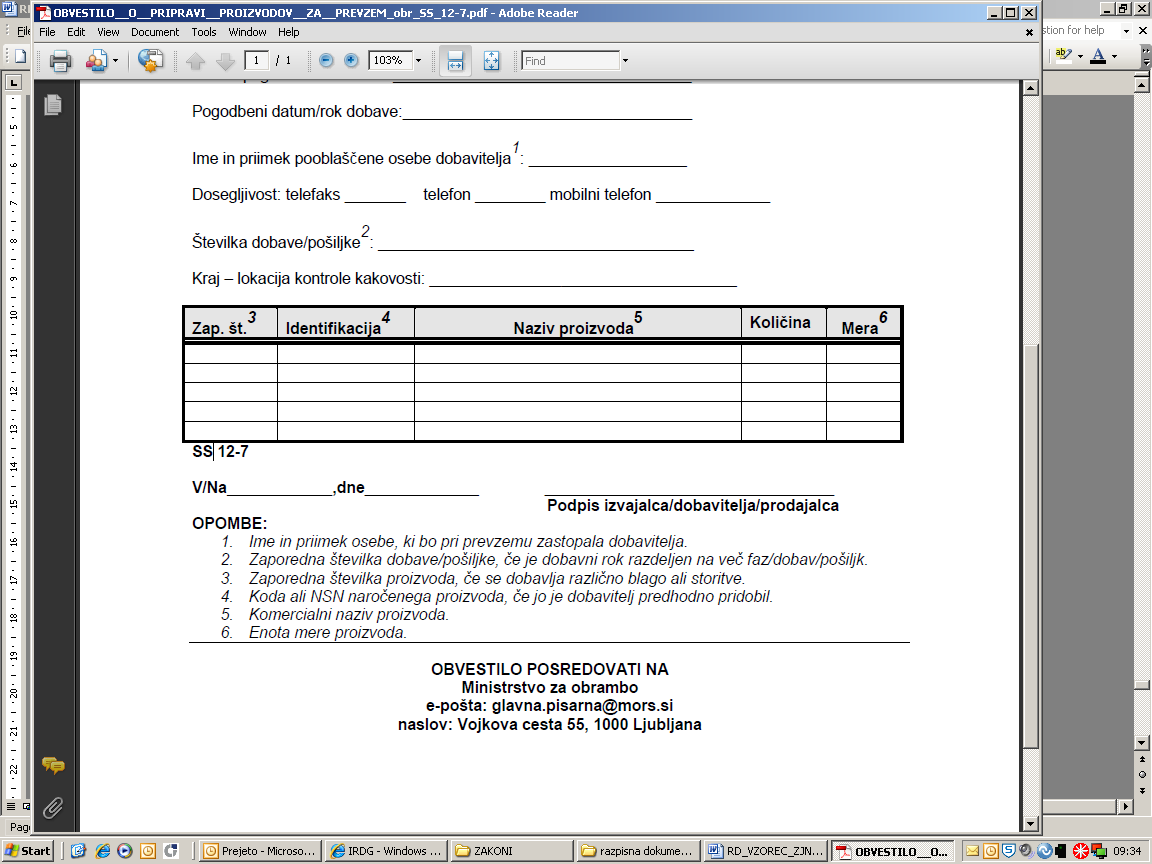 V/Na____________,dne____________   _________________________________           Podpis izvajalca/dobavitelja/prodajalcaOPOMBE:1. Ime in priimek osebe, ki bo pri prevzemu zastopala dobavitelja.2. Zaporedna številka dobave/pošiljke, če je dobavni rok razdeljen na več faz/dobav/pošiljk.3. Zaporedna številka proizvoda, če se dobavlja različno blago ali storitve.4. Koda ali NSN naročenega proizvoda, če jo je dobavitelj predhodno pridobil.5. Komercialni naziv proizvoda.6. Enota mere proizvoda.____________________________________________________________________________OBVESTILO POSREDOVATI NAMinistrstvo za obramboe-pošta: glavna.pisarna@mors.sinaslov: Vojkova cesta 55, 1000 LjubljanaPriloga 3(Obrazec SS-14-7)REPUBLIKA SLOVENIJAMinistrstvo za obramboDIREKTORAT ZA LOGISTIKO		T: 01 471 23 05Sektor za upravljanje materialnih sredstev		F: 01 471 12 65Oddelek za prevzem		E: glavna.pisarna@mors.siVojkova cesta 55, 1000 Ljubljana		www.mors.si       Številka: 	Datum: 	 SS 14-7Poslano: dobavitelju/prodajalcu (brez prilog – prejel ob prevzemu), skrbniku pogodbe (XY, OE, po IRDG – s prilogami), naročniku/predlagatelju naročila (XY, OE, po IRDG – s prilogami), uporabniku (XY, OE, po IRDG – s prilogami), knjigovodji (XY, OE, po IRDG – s prilogami), zbirka DG, SUMS (original – brez prilog).Priloge: dobavni dokumenti, garancije, izkazi kakovosti, tehnična dokumentacija.Zadeva:Javno naročilo nižje vrednosti  - povabilo k oddaji ponudbeZveza:Javno naročilo št. MORS 365/2022 – JNNV, Vzdrževanje licenc VMwarePOPOLNI NAZIV PONUDNIKAZAKONITI ZASTOPNIK PONUDNIKANASLOV (SEDEŽ) PONUDNIKAMATIČNA ŠTEVILKAIDENTIFIKACIJSKA ŠTEVILKAŠTEVILKA TRANSAKCIJSKEGA RAČUNANAZIV BANKE TELEFONTELEFAKSELEKTRONSKI NASLOV (za prejemanje uradne pošte)KONTAKTNA OSEBA – SKRBNIK POGODBEPOOBLAŠČENA OSEBA ZA PODPIS POGODBE____________________________________________________Kraj in datumŽigPodpis odgovorne osebeZap. št.Naziv predmetaKoličina (kos)Cena naEM v EUR22% DDV na EM v EURcena z DDV na EM v EURskupna vrednost v EUR z DDV1VMware vCenter Server 7 (per Instance)12Vmware vSphere 7 Enterprise Plus (for 1 processor)6NAROČNIKIZVAJALECRepublika SlovenijaMinistrstvo za obrambo______________________________________________________Kraj in datumŽigPodpis odgovorne osebe ponudnika ZAPISNIK O KONTROLI KAKOVOSTI PROIZVODOVŠt. kontrole kakovosti:Dobavitelj/izvajalec/prodajalec:Dobavitelj/izvajalec/prodajalec:Dobavitelj/izvajalec/prodajalec:Dobavitelj/izvajalec/prodajalec:Naslov:Naslov:Naslov:Naslov:IdentifikacijaNaziv proizvodaNaziv proizvodaEnota mereEnota mereEnota mereKoličinaOpombeŠtevilka pogodbe:Številka pogodbe:Datum pogodbe:Datum pogodbe:Datum pogodbe:Pogodbeni datum dobave:Pogodbeni datum dobave:Pogodbeni datum dobave:Številka dobavnice/računa : Številka dobavnice/računa : Številka dobavnice/računa : Številka dobavnice/računa : Številka dobavnice/računa : Številka dobavnice/računa : Številka dobavnice/računa : Številka dobavnice/računa : Presoja kakovosti: Presoja kakovosti: Način preverjanja skladnosti - kontrola je potekala po metodi (ustrezno obkroži):1. 100% pregleda; 2. naključnega pregleda; 3. certifikacije; 4. vzorčenja; 5. primerjave s potrjenim vzorcem;Način preverjanja skladnosti - kontrola je potekala po metodi (ustrezno obkroži):1. 100% pregleda; 2. naključnega pregleda; 3. certifikacije; 4. vzorčenja; 5. primerjave s potrjenim vzorcem;Ocena: KAKOVOST (NE) USTREZA POGODBENIM DOLOČILOMOcena: KAKOVOST (NE) USTREZA POGODBENIM DOLOČILOMKraj kontrole: Datum kontrole: IZJAVA :DOBAVITELJ/PRODAJALEC JAMČI, DA JE CELOTNA DOBAVLJENA KOLIČINA PROIZVODOV ENAKE KAKOVOSTI KOT KONTROLIRANI PROIZVODI.IZJAVA :DOBAVITELJ/PRODAJALEC JAMČI, DA JE CELOTNA DOBAVLJENA KOLIČINA PROIZVODOV ENAKE KAKOVOSTI KOT KONTROLIRANI PROIZVODI.DOLOČBA :V KOLIKOR JE DOBAVITELJ / PRODAJALEC Z DOBAVO / IZVEDBO / STORITVIJO, PRIŠEL V ZAMUDO, BO NAROČNIK OBRAČUNAL DOGOVORJENO POGODBENO KAZEN. DOLOČBA :V KOLIKOR JE DOBAVITELJ / PRODAJALEC Z DOBAVO / IZVEDBO / STORITVIJO, PRIŠEL V ZAMUDO, BO NAROČNIK OBRAČUNAL DOGOVORJENO POGODBENO KAZEN. Pooblaščeni predstavnik(-i) dobavitelja/izvajalca/prodajalca:Pooblaščeni predstavnik(-i) kupca/naročnika:Opombe: Organizacijska enota, ki bo izvedla vknjižbo v materialno evidenco: